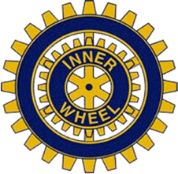 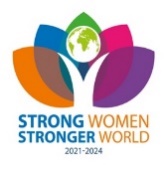 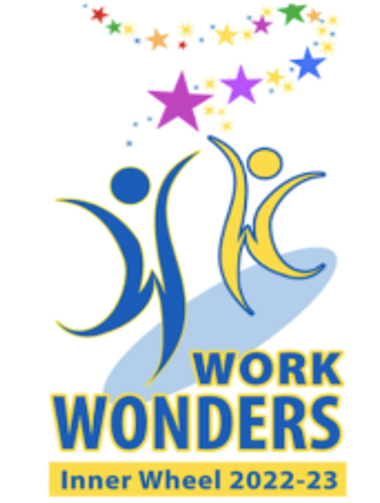 Verksamhetsår 2022-2023				Månadsbrev 1-2Klubbpresident Kristina AnderssonSekreterare Anne-Sofie LundströmVälkommen till månadsmöte!Årets motto 2022-2023 ”Works wonders”Tid och plats		Måndagen den 29/8 2022 klockan 17.30 (Observera tiden!) på Ester kök och bar. Ingång från Borgmästargränd.Kostnad		165 kronor för varmrätt, kaffe och kaka.Anmälan		Senast torsdag 25/8 till Anita Löf, telefon 070-994 5057.Program	Diakon Sara Carlsson berättar om diakonin.			Invigning av ny medlem.	Beställning av namnskyltar.	Beslut om vem som ska vara mottagare av loppispengarna, 3397 kronor.	Årsmöte:§ 1 Årsmötets öppnande§ 2 Val av ordförande för mötet§ 3 Val av sekreterare§ 4 Val av justerare tillika rösträknare§ 5 Godkännande av föredragningslistan§ 6 Mötets behöriga utlysande§ 7 Verksamhetsberättelsen 2021/2022§ 8 Ekonomisk redovisning för 2021/2022§ 9 Revisorernas revisionsberättelse för verksamhetsåret 2021/2022§ 10 Beviljande av ansvarsfrihet för styrelsen§ 11 Beviljande av teckningsrätt för 2022/2023§ 12 Godkännande av styrelse och delegater för 2022/2023.§ 13 Presidentskifte§ 14 Avtackning§ 15 Oförändrad avgift 500 kronor, för 2022/2023§ 16 ÖvrigtBilagor		Verksamhetsberättelse 2021–2022Med bästa IW-hälsningar!Anne-Sofie LundströmSekreterare					